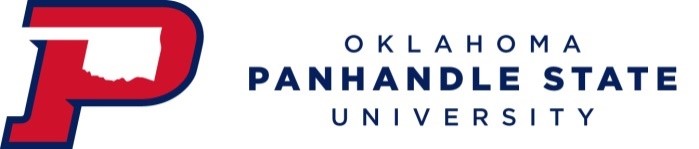 MinutesFaculty Senate Regular MeetingFriday, December 2, 2022Special guest: Dr. BilliotDiscussion of submission of possible policy into the Faculty Handbook (student participating in university sponsored activity) considered by Dr. Billiot. They have to let the faculty know so the students be excused and to make the necessary accommodations (This will enhance the communication line so everyone is on the same page). Discussion of the Administrative Withdrawal policy to aim for a better retention rate. Resignation of Mrs. Olivia Robertson and the introduction of Mrs. Erin Moore as the interim registrar. Introduction of Quality Matters (QM) another way to boost retention (a better communication line) to enhance online courses’ quality (Better Academic engagement). Final exam announcements along with holding the classes during the last week of examination (no class cancelation during the testing period). A brief discussion about possible debate on Rank advancement (Tenureship) in the upcoming meetings in the future, brought up by Dr. Aboohamidi (More defined criteria by the faculty senate, laying out a draft).	MEETING CALLED TO ORDER BY PRESIDENT Dr. Cheng-Hsien Wu at 12:17Approval of MinutesMs. Julie made the motion to accept the minutes followed by Dr. Aboohamidi.REPORTS FROM OFFICERSDr. Wu reported on the Faculty Advisor meeting that took place on November 5th she attended. She intended to share the link, but could not find it later. She went ahead and shared some information about the budget request for 2023 proposal, Oklahoma’s higher education had proposed. Dr. Wu looked at the graph of r the higher education budget, which was showing a significant decline that moves in the opposite direction of the total appropriation.Dr. Aboohamidi did not have anything to report.Dr. Steele was not present due to family matter she had to attend.New BusinessThe need for a comprehensive draft for Rank advancement criteria to be discussed and adopted.Old businessFeedback for draft of Club and Advisor Handbook.Discussion about the Adjunct Faculty committee (statistics about the number of Adjunct faculty of OPSU at each college as well as having a representative within the university).Approval of Minutes	Minutes were tabled as FS Secretary position was vacated. Once received, will approve. (M-Megan, S-Abbas-carried)ANNOUNCEMENTSCOBT-COASN-COAE-ADJOURNDr. Wu moved to adjourn the meeting; meeting adjourned.